Предметная неделя русского языка в начальной школеЦель: Повысить уровень мотивации к изучению русского языка и способствовать повышению образовательного уровня.Задачи:повысить общую языковую культуру;углубить и расширить знания, получаемые на уроках;Провести в каждом классе мероприятия, содействующие развитию познавательной деятельности учащихся; воспитывать у учащихся бережное отношение к родному слову;развивать интерес к  изучению русского языка, как на уроках, так и во внеурочное время;Обучать детей самостоятельности и творчеству.Совершенствовать навыки коллективной работы.План проведения недели русского языкас 03.12.2018 по 07.12.2018гг.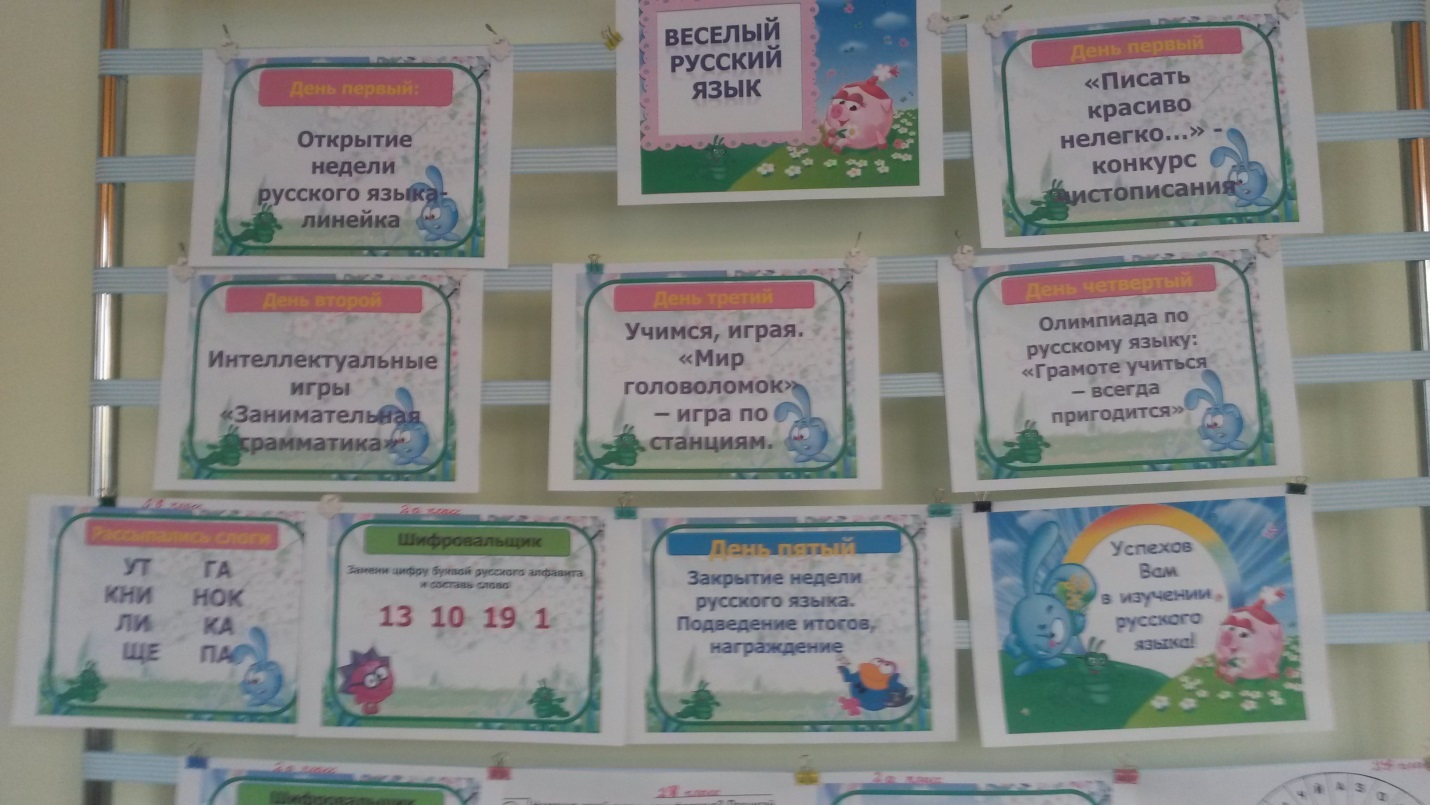 День первый:Линейка. Открытие недели русского языка.Уважаемые ребята! Велик и могуч наш русский язык. С рождения и до седых волос мы не устаем наслаждаться его красотой. На этой неделе мы проводим "Неделю русского языка". Каждый день вы будете получать новое задание на знание своего родного языка, в конце недели будут подведены итоги. Участие в конкурсах индивидуальное и командное. Каждый из вас сможет показать, чему он научился, что узнал. Некоторые захотят что-то для себя открыть и поделиться своими знаниями с окружающими. Желаю вам всем успехов.Конкурс  «Чистописание  «Писать красиво нелегко»(Списать каллиграфически правильно: соблюдая правила написания и соединения букв)В конкурсе принимали участие 8 классов. Задания были подобраны в соответствии изучаемого материала по классам. Были выбрани лучшие работы обучающихся. Победителями стали:	1а  класс – Куприянов Дмитрий.	1в класс -  Рязанова Ксения.	2а класс -  Созонова Лиза, Печейкина Ирина.	2в класс -  Кудинова Полина.	3   класс -  Рузиматова Ульяна, Кочерев Тимофей.	4а  класс -  Мурзин  Андрей.	4б класс -  Куропятникова Настя, Атрощенко Евгений	5в  класс – Кудо ДенисДень второй:
Конкурс «Занимательная грамматика» /отгадывание кроссвордов,  загадок, ребусов…/	Каждый класс выпустил газету, в которых было много загадок, ребусов, кроссвордов, головоломок по русскому языку.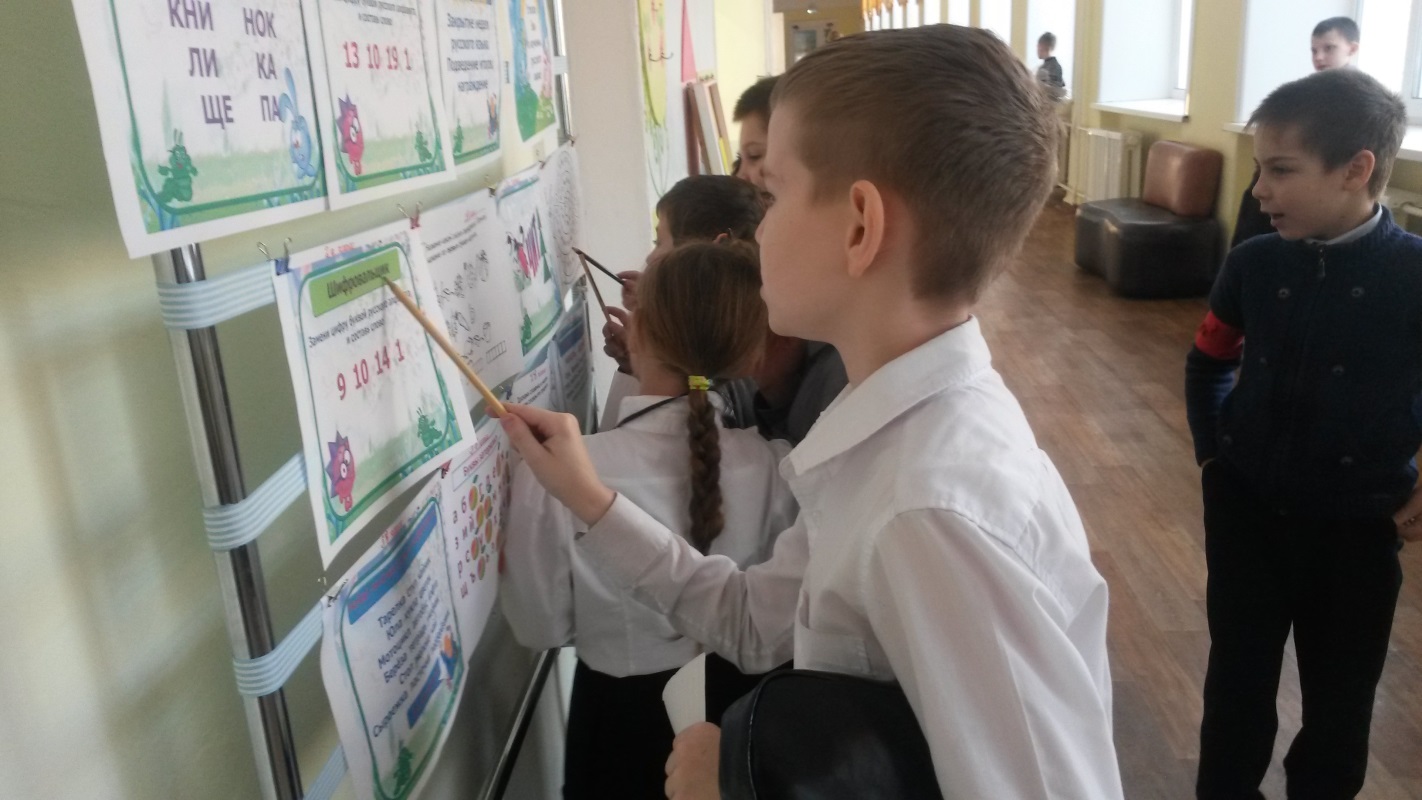 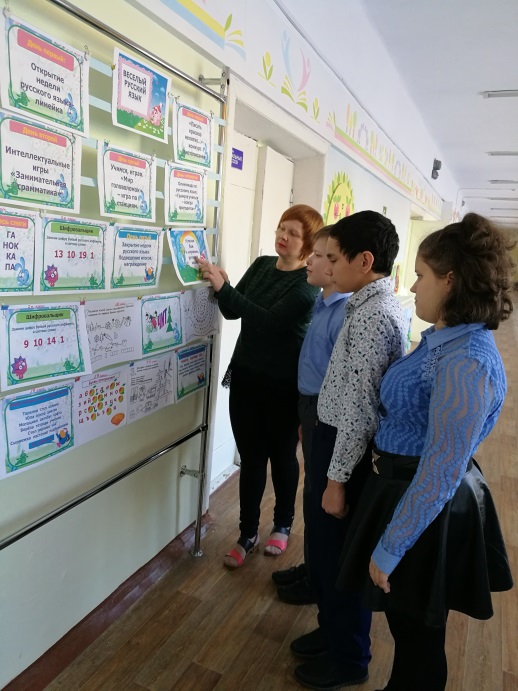 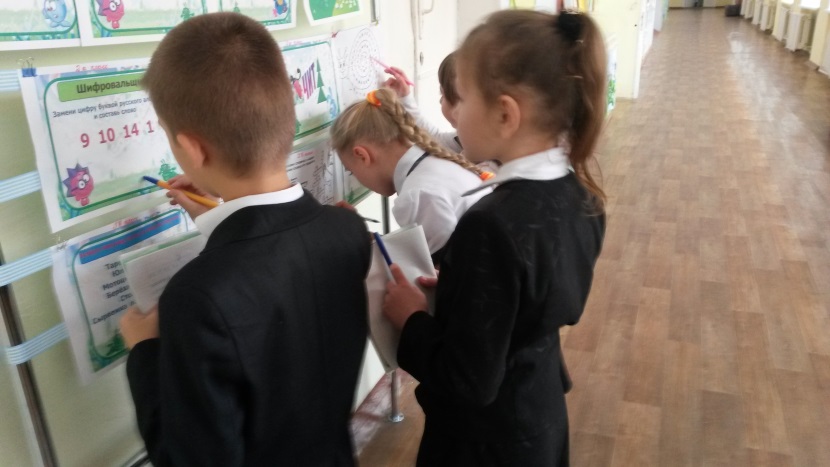  Обучающиеся школы  с интересом, соревнуясь друг и с другом и соседними классами, выполняли  сложные задания по русскому языку. Лучшими «Знатоками русского языка» были признаны: 	1а  класс – Куприянов Дмитрий.	1в класс -  Рязанова Ксения.	2а класс -  Швецов Алексей, Кочерев Никита, Солдатов Виктор.	2в класс -  Кудинова Полина.	3   класс -  Рузиматова Ульяна, Коренев Слава	4а  класс – Бондарев Ярослав	4б класс -  Москалев Артем	5в  класс – Кудо Денис      День третий:В рамках недели русского языка проводилась игра по станциям «Учимся, играя «Мир головоломок». Ребята путешествовали по станциям: «Занимательная грамматика», «Грамотейка», «Учимся, играя», «Умники и умницы», «Собери пословицу». 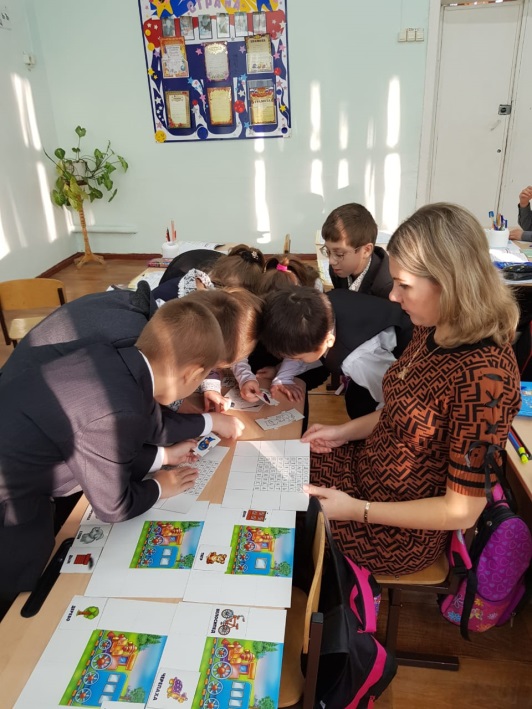 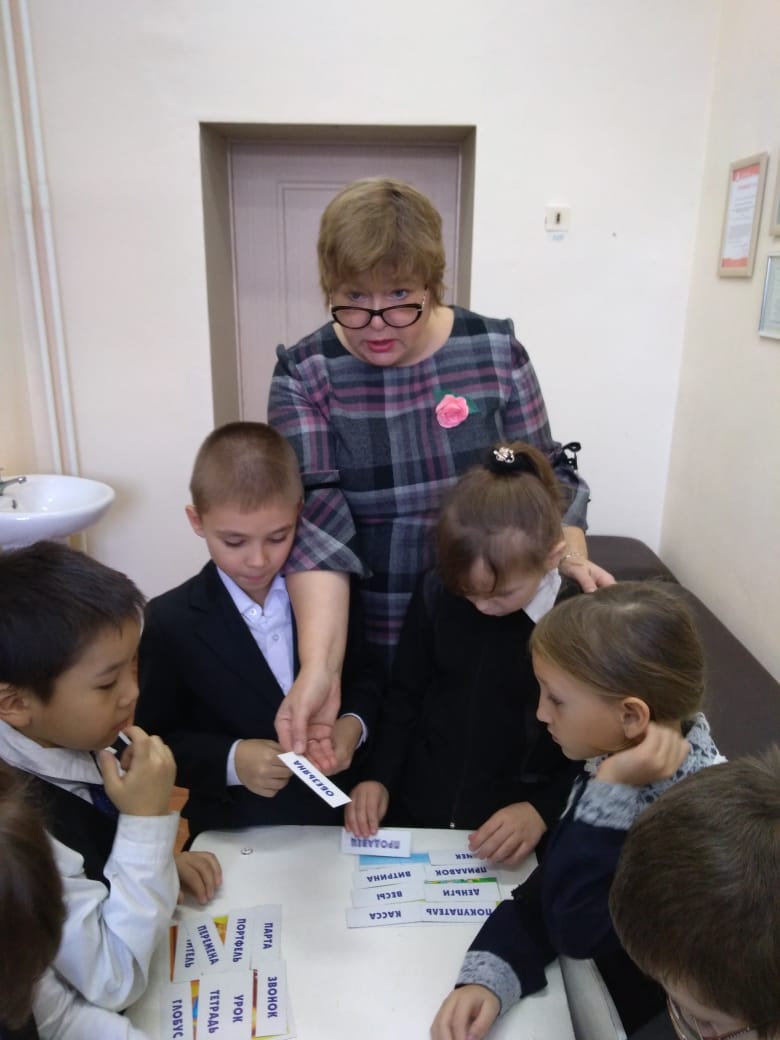 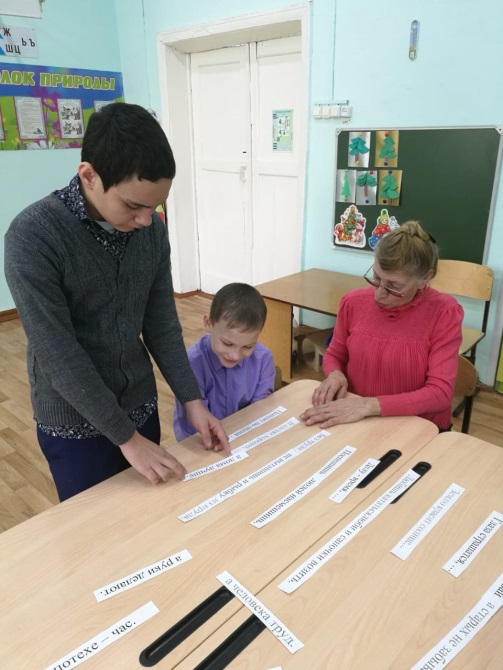 На каждой станции ребят ожидали интересные задания. Многие были достаточно сложными. Старания ребят не пропали даром:1 место поделили между собой: 1в класс, 4а класс, 4б класс,  5в классы2 место завоевали обучающиеся 2в класса3 место получили обучающиеся  2а класса .       День четвертый:Самым сложным испытанием для обучающихся начальной школы явилось прохождение олимпиады по русскому языку. Для каждого класса были подобраны задания в соответствии с программным материалом. В олимпиаде приняли участие все классы начального звена школы.Победителями олимпиады среди учащихся своего класса стали:2а класс -  Швецов Алексей,  Солдатов Викто – 3 место.	2в класс -  Кудинова Полина – 3 место	3   класс -  Рузиматова Ульяна – 2 место,  Орлов Багдан – 3 место.	4а  класс – Сидорова Алина – 2 место. 	4б класс -  Куропятникова Настя, Атрощенко Евгений:  2 место, Рекида Виктор – 3 место	5в  класс – Кудо Сабрина – 1 место      День пятый:Линейка.    Подведение итогов.  Награждение.Прощаться настала пора,Неделю нам заканчивать пора!Вспоминали много слов,Много разных правил.И если каждый запомнил ихНе зря тогда учительский труд был потрачен!Ребята, спасибо вам за активную работу в  неделе русского языка. Давайте поблагодарим  русский язык.№ п/пМероприятие.Дата проведения. Ответственный1Открытие недели русского языкаЛинейка.Конкурс  «Чистописание  - «Писать красиво нелегко»03.12.2018г.Кл. руководители2. Конкурс «Занимательная грамматика» /отгадывание кроссвордов,  загадок, ребусов…/04.12.2018Кл. руководители3.Учимся, играя «Мир головоломок» - игра по станциям05.12.2018Кл. руководители4.Олимпиада по русскому языку «Грамоте учиться – всегда пригодиться» 06.12.2018Кл. руководители5.Закрытие недели русского языка. Подведение итогов, награждение07.12.2018Кл. руководители